Fiche inscription majeur saison 2022/2023.- Adhérant :   Renouvellement 			   Nouvelle adhésionNOM :  					Prénom : 			Sexe   (M/F) : 		Né(e) le : 		/	/		Ceinture : 					- Cours souhaité(s) :Cocher la case choix, cocher les 2 si vous souhaitez participer à 2 cours par semaine.- Tarifs :Tous mois entamé est dû. Pour une inscription en cours de saison Le montant de la cotisation sera calculé comme suit :Cotisation annuelle standard/10*nombre de mois pratiquésSeule une blessure ayant eu lieu sur le tatami, avec la présentation d’un certificat médical attestant de l’impossibilité de pratiquer le judo, peut donner lieu à un remboursement de la participation aux cours, au prorata des mois pratiqués.Ni l’adhésion à l’association, ni le montant de la licence, ne sont remboursable.Possibilité de régler en trois chèques remis à l’inscription, à l’ordre de l’association Arts Martiaux Dardilly ou A.M.D, par virement (transmission de notre RIB) ou en espèce. Autorisations :Rappel :La responsabilité de l’association AMD ne peut être engagée que lorsque les pratiquants sont dans le dojo avec leur professeur.     Je certifie avoir répondu par la négative à toutes les rubriques du « questionnaire relatif à l’état de santé du sportif majeur » joint en dernière page. Dans le cas contraire, je joins un certificat médical datant de moins de 6 mois, attestant de la non-contrindication à la pratique du judo.NB : le questionnaire médical est à conserver par vos soins, il n’est pas à nous remettre. Cela fait partie de vos données de santé couvertes par le secret médical.   J’autorise les responsables des activités de l’association AMD à prendre toutes les décisions nécessaires en cas d’urgence médicale.Éléments importants à nous signaler, médical (allergie, intolérance alimentaire) ou autre :  J'autorise gracieusement et pour une durée indéterminée l’association A.M.D à utiliser mon image, dans les divers médias (presse, internet, …) dans le but de valoriser l’image du club et de promouvoir la pratique sportive. En cas de non-autorisation, je m’engage à ne pas m’inscrire aux manifestations publiques.Conformément à la loi Informatique et Libertés du 06/01/1978 (art.27), vous disposez d'un droit d'accès et de rectification des données vous concernant.Fait à 			 le 					Signature :(Précédée de la mention « Lu et approuvé »).Pour valider votre inscription, merci de nous faire parvenir :La présente fiche d’inscription dûment remplie et signée.Le règlement de la cotisation (voir les tarifs dans la fiche Tarifs 2022/2023).Attention : en cas de dossier incomplet, l’adhérent ne sera pas accepté sur les tapis.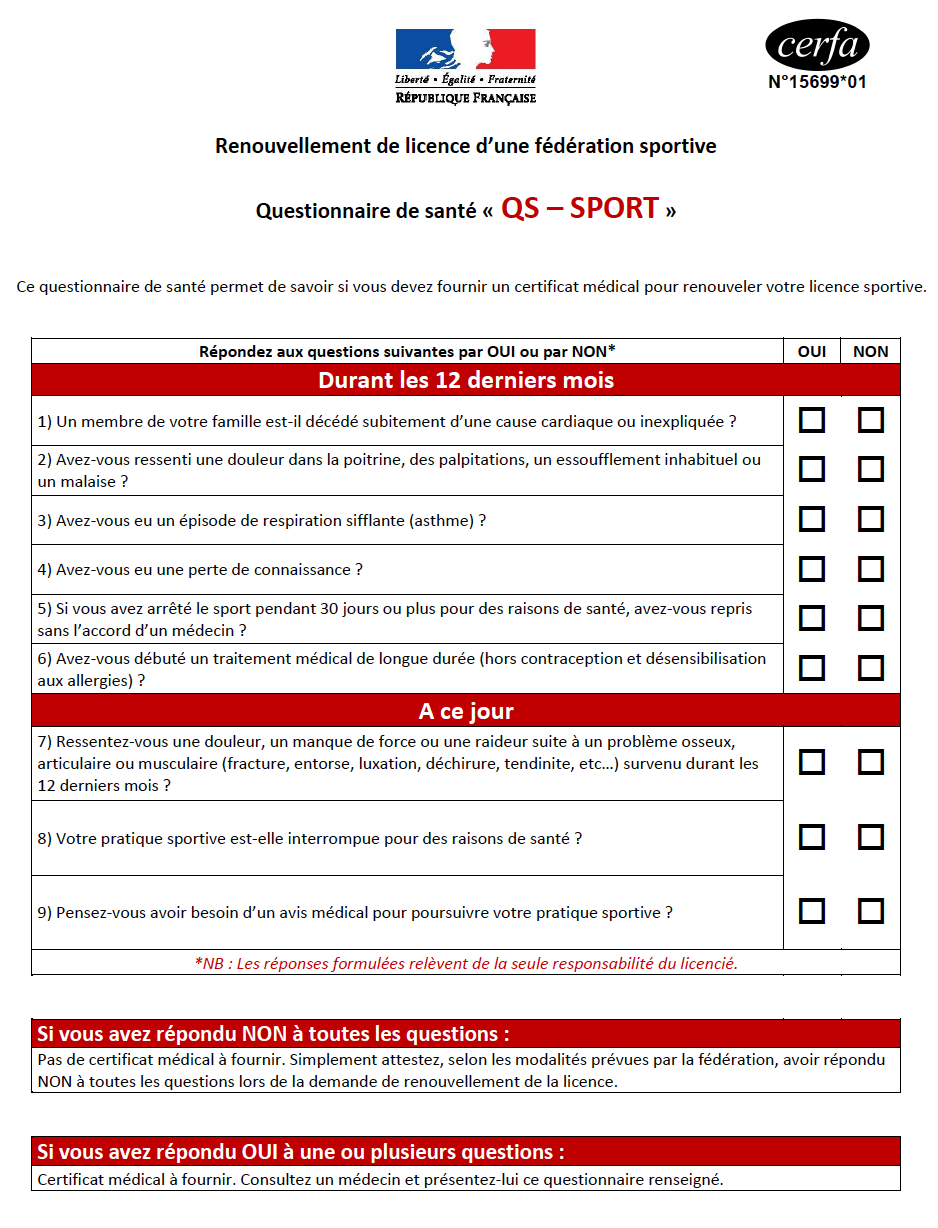 ChoixJourDeACatégorieAnnéesLundi19h3021hJudo-SamboAdos-AdultesVendredi19h3021hJudo-SamboAdos-AdultesCatégorie1 cours / semaine2 cours / semaineÉtudiant160 230Adulte180260Chômeur170240